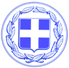                       Κως, 10 Αυγούστου 2016ΔΕΛΤΙΟ ΤΥΠΟΥΘΕΜΑ : ‘’Παράθυρο στη ζωή και στην ελπίδα.  Δωρεάν φοίτηση νέων της Κω στο ΙΙΕΚ ΣΒΙΕ ή παροχή έκπτωσης 50% στα δίδακτρα.’’Κοινή πρωτοβουλία Δήμου Κω και ΚΕΔΕ.’’Μια σημαντική πρωτοβουλία υλοποιεί ο Δήμος Κω από κοινού με την Κεντρική Ένωση Δήμων Ελλάδας.Ο Δήμος Κω δίνει την ευκαιρία δωρεάν φοίτησης σε νέους και νέες της Κω στα ΙΙΕΚ ΣΒΙΕ ή εναλλακτικά την παροχή έκπτωσης 50% στα δίδακτρα. Μοναδική προϋπόθεση είναι να ανήκουν σε ευπαθείς, κοινωνικά, ομάδες είτε οι ίδιοι είτε οι οικογένειές τους.Τα ΙΙΕΚ ΣΒΙΕ ειδικεύονται στις σπουδές επαγγελματικής κατάρτισης σε ιατρικά και παραϊατρικά επαγγέλματα.Ο Δήμαρχος Κω κ.Κυρίτσης και ο Πρόεδρος της ΚΕΔΕ κ.Πατούλης εργάστηκαν από κοινού για την πρωτοβουλία αυτή που στοχεύει στην ενίσχυση των ευπαθών κοινωνικά ομάδων. Είναι η πρώτη φορά που ο  Δήμος Κω συμμετέχει στην υλοποίηση αυτού του προγράμματος που στοχεύει να δώσει τη ευκαιρία σε νέους και νέες του νησιού, που δεν έχουν την οικονομική δυνατότητα, να σπουδάσουν και να αποκτήσουν επαγγελματική κατάρτιση.Τα κριτήρια που πρέπει να πληρούν οι συμπολίτες μας που ανήκουν σε ευπαθείς ομάδες είναι τα εξής: - Μακροχρόνια άνεργοι (εγγεγραμμένοι στα μητρώα του ΟΑΕΔ για διάστημα μεγαλύτερο του ενός έτους). - Πολίτες με ετήσιο εισόδημα μικρότερο από 6.000 ευρώ (για άτομα 25 ετών και άνω), πολίτες με ετήσιο εισόδημα μικρότερο από 12.000 ευρώ (για άτομα κάτω των 25 ετών). - Άτομα με αναπηρία. - Αρχηγοί μονογονεϊκών οικογενειών. - Θύματα ενδοοικογενειακής ή άλλων μορφών βίας κ.λπ.  Όσοι πληρούν τα ανωτέρω κριτήρια και ενδιαφέρονται να συμμετέχουν στο  πρόγραμμα, μπορούν  να επικοινωνούν για περισσότερες πληροφορίες με το Τμήμα Κοινωνικής Πολιτικής του Δήμου στο τηλέφωνο 22420-21502.Καταληκτική ημερομηνία  για την υποβολή των αιτήσεων , είναι η  Παρασκευή 9 Σεπτεμβρίου 2016.Η Πρόεδρος της ΚΕΚΠΑΠΥΑΣ κα Πη, αναφερόμενη στη συγκεκριμένη πρωτοβουλία, δήλωσε:‘’ Κοινωνική πολιτική δεν σημαίνει ελεημοσύνη ούτε εκμαυλισμός και εξαγορά συνειδήσεων.Κοινωνική πολιτική σημαίνει πρωτοποριακές δράσεις, να στηρίζεις έμπρακτα αυτούς που πραγματικά έχουν ανάγκη. Να τους ανοίγεις ένα παράθυρο στη ζωή και στην ελπίδα.Αυτή είναι η δική μας κοινωνική πολιτική.’’Γραφείο Τύπου Δήμου Κω